AA_EuP_08AA_EuP_08Arbeitsanweisung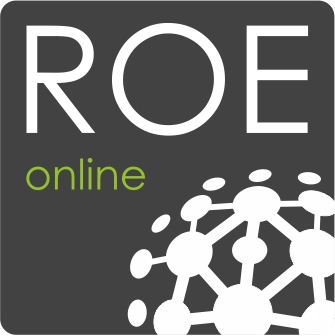 Arbeiten außerhalb der AnnäherungszoneArbeiten außerhalb der AnnäherungszoneArbeiten außerhalb der AnnäherungszoneArbeiten außerhalb der AnnäherungszoneArbeiten außerhalb der AnnäherungszoneGeltungsbereichGeltungsbereichGeltungsbereichGeltungsbereichGeltungsbereichElektrotechnisch unterwiesene PersonElektrotechnisch unterwiesene PersonElektrotechnisch unterwiesene PersonElektrotechnisch unterwiesene PersonElektrotechnisch unterwiesene PersonAnwendungsbereichAnwendungsbereichAnwendungsbereichAnwendungsbereichAnwendungsbereichArbeiten außerhalb der Annäherungszone Anwendungsbeispiele:GerüstbauArbeiten mit Hebezeugen, Baumaschinen und FördermittelnMontagearbeitenTransportarbeitenAnstrich- und AusbesserungsarbeitenBewegen von sonstigen Geräten und BauhilfsmittelnZu Grunde gelegt wird die VDE 0105-1Arbeiten außerhalb der Annäherungszone Anwendungsbeispiele:GerüstbauArbeiten mit Hebezeugen, Baumaschinen und FördermittelnMontagearbeitenTransportarbeitenAnstrich- und AusbesserungsarbeitenBewegen von sonstigen Geräten und BauhilfsmittelnZu Grunde gelegt wird die VDE 0105-1Arbeiten außerhalb der Annäherungszone Anwendungsbeispiele:GerüstbauArbeiten mit Hebezeugen, Baumaschinen und FördermittelnMontagearbeitenTransportarbeitenAnstrich- und AusbesserungsarbeitenBewegen von sonstigen Geräten und BauhilfsmittelnZu Grunde gelegt wird die VDE 0105-1Gefahren für Mensch und Umwelt Gefahren für Mensch und Umwelt Gefahren für Mensch und Umwelt Gefahren für Mensch und Umwelt Gefahren für Mensch und Umwelt 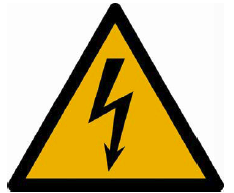 Elektrische KörperdurchströmungKurzschlusslichtbogenBrandgefahrElektrische KörperdurchströmungKurzschlusslichtbogenBrandgefahrElektrische KörperdurchströmungKurzschlusslichtbogenBrandgefahrSchutzmaßnahmen und VerhaltensregelnSchutzmaßnahmen und VerhaltensregelnSchutzmaßnahmen und VerhaltensregelnSchutzmaßnahmen und VerhaltensregelnSchutzmaßnahmen und VerhaltensregelnBei allen Arbeiten ist der Mindestarbeitsabstand DWV ist in jeder Situation einzuhalten.Allgemeine Vorsichtsmaßnahmen hinsichtlich elektrischer Gefährdungen sind zu beachten.Schutzvorrichtung, Abdeckung, Kapselung oder isolierende Umhüllung dürfen nicht entfernt oder umgangen werden.Bei allen Arbeiten ist der Mindestarbeitsabstand DWV ist in jeder Situation einzuhalten.Allgemeine Vorsichtsmaßnahmen hinsichtlich elektrischer Gefährdungen sind zu beachten.Schutzvorrichtung, Abdeckung, Kapselung oder isolierende Umhüllung dürfen nicht entfernt oder umgangen werden.Bei allen Arbeiten ist der Mindestarbeitsabstand DWV ist in jeder Situation einzuhalten.Allgemeine Vorsichtsmaßnahmen hinsichtlich elektrischer Gefährdungen sind zu beachten.Schutzvorrichtung, Abdeckung, Kapselung oder isolierende Umhüllung dürfen nicht entfernt oder umgangen werden.Verhalten bei UnregelmäßigkeitenVerhalten bei UnregelmäßigkeitenVerhalten bei UnregelmäßigkeitenVerhalten bei UnregelmäßigkeitenVerhalten bei Unregelmäßigkeiten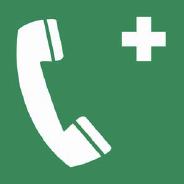 Bei Auftreten von Gefahren vor oder während der Arbeit ist der Arbeitsverantwortliche vor Ort berechtigt und verpflichtet, die Arbeiten nicht zu beginnen oder abzubrechen. Es ist umgehend der Anlagenverantwortliche zu informieren.Tel.:      Bei Unregelmäßigkeiten, die den Betrieb gefährden könnten, ist der Anlagenverantwortliche zu informieren.Tel.:      Bei einer Arbeitsunterbrechung ist der Arbeitsplatz so zu sichern, dass keine Gefährdung entstehen kann.Bei Auftreten von Gefahren vor oder während der Arbeit ist der Arbeitsverantwortliche vor Ort berechtigt und verpflichtet, die Arbeiten nicht zu beginnen oder abzubrechen. Es ist umgehend der Anlagenverantwortliche zu informieren.Tel.:      Bei Unregelmäßigkeiten, die den Betrieb gefährden könnten, ist der Anlagenverantwortliche zu informieren.Tel.:      Bei einer Arbeitsunterbrechung ist der Arbeitsplatz so zu sichern, dass keine Gefährdung entstehen kann.Bei Auftreten von Gefahren vor oder während der Arbeit ist der Arbeitsverantwortliche vor Ort berechtigt und verpflichtet, die Arbeiten nicht zu beginnen oder abzubrechen. Es ist umgehend der Anlagenverantwortliche zu informieren.Tel.:      Bei Unregelmäßigkeiten, die den Betrieb gefährden könnten, ist der Anlagenverantwortliche zu informieren.Tel.:      Bei einer Arbeitsunterbrechung ist der Arbeitsplatz so zu sichern, dass keine Gefährdung entstehen kann.Verhalten bei UnfällenVerhalten bei UnfällenVerhalten bei UnfällenVerhalten bei UnfällenVerhalten bei UnfällenRetten, nur nach Sicherstellung der erforderlichen Schutzmaßnahmen.Eigenschutz geht vor Fremdschutz.Leistung der Ersten Hilfe durch Ersthelfer vor Ort.Unfallstelle im erforderlichen Umfang sichern.Verständigung Rettungsdienst Notruf 112 oder Tel.:      Telefonische Unfallmeldung an:Tel.:      Retten, nur nach Sicherstellung der erforderlichen Schutzmaßnahmen.Eigenschutz geht vor Fremdschutz.Leistung der Ersten Hilfe durch Ersthelfer vor Ort.Unfallstelle im erforderlichen Umfang sichern.Verständigung Rettungsdienst Notruf 112 oder Tel.:      Telefonische Unfallmeldung an:Tel.:      Retten, nur nach Sicherstellung der erforderlichen Schutzmaßnahmen.Eigenschutz geht vor Fremdschutz.Leistung der Ersten Hilfe durch Ersthelfer vor Ort.Unfallstelle im erforderlichen Umfang sichern.Verständigung Rettungsdienst Notruf 112 oder Tel.:      Telefonische Unfallmeldung an:Tel.:      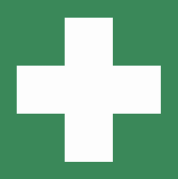 Kontrollen des ArbeitsverantwortlichenKontrollen des ArbeitsverantwortlichenKontrollen des ArbeitsverantwortlichenVor Aufnahme der Arbeit sind der Arbeitsplatz, der Anlagenzustand und alle zur Anwendung kommenden Ausrüstungen auf ordnungsgemäßen Zustand zu kontrollieren.Beschädigte Ausrüstungen sind auszusondern oder der Verwendung zu entziehen.Für die Arbeit muss vom Arbeitsverantwortlichen eine Gefährdungsbeurteilung (PC_ORG_08) hinsichtlich elektrischer Gefährdungen erstellt werden.Wenn möglich sind Maßnahmen wie z. B. Schutz durch Schutzvorrichtung, Abdeckung, Kapselung oder isolierende Umhüllung anzuwenden.Wird die Gefahr des Eindringens in die Annäherungszone festgestellt, so ist vom Arbeitsverantwortlichen ein Mindestarbeitsabstand DWV festzulegen. Dieser definierte Mindestarbeitsabstand DWV sollte größer ist als die Annährungszone DV.Der Mindestarbeitsabstand DWV sollte auf der Grundlage der minimalen zulässigen Abstände in der Luft unter Berücksichtigung der Gesamtabmessung der zu verwendenden Ausrüstung L festgelegt werden und ist von der Annährungszone DV abzuleiten. Wenn die Arbeit mit einem größeren Abstand als DV ausgeführt wird, kann der ergonomische Abstand E in den meisten Fällen vernachlässigt werden, wenn der Abstand zum unter Spannung stehenden blanken Teil groß ist.DWV = DV + E + LDer Mindestarbeitsabstand DWV muss zusätzlich berücksichtigen:die Netz-Nennspannung;die Art der Arbeit;die verwendeten Werkzeuge oder Ausrüstungen;dass beteiligte Personen über keine elektrotechnischen Kenntnisse verfügen.Erforderlichenfalls, z. B. aufgrund einer veränderten Situation, ist der Mindestarbeitsabstand DWV während der Arbeit erneut festzulegen.Beim Unterqueren von unter Spannung stehenden Teilen ohne Schutzvorrichtung auf festgelegten Transportwegen mit Nennspannung über 1 kV bis 45 kV, muss ein Mindestabstand von 500 mm eingehalten werden.Arbeitet mehr als eine Person am Arbeitsplatz, erteilt der Arbeitsverantwortliche nach Unterweisung die Freigabe der Arbeitsstelle (PC_ORG_09).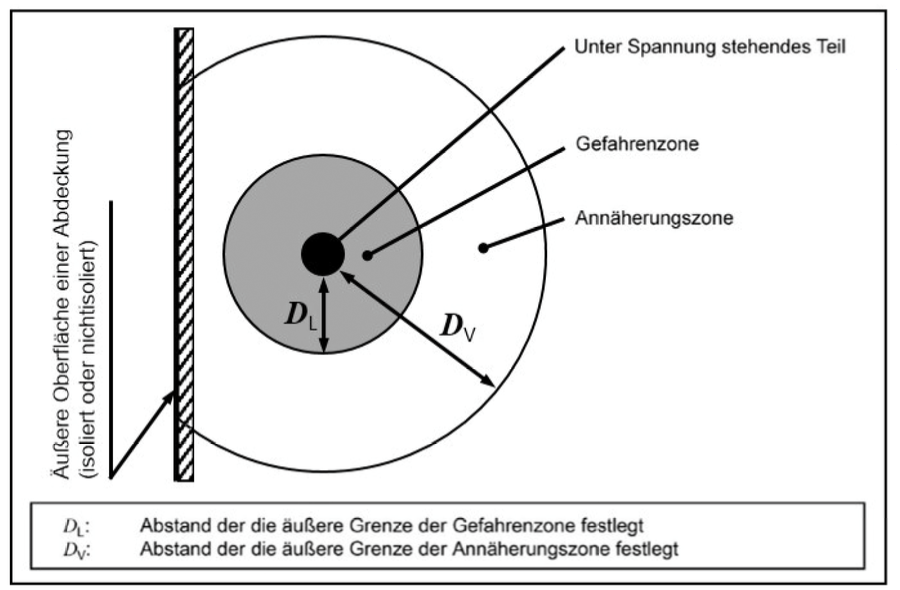 Für Arbeiten in der Nähe von Gleichspannungsanlagen bis 275 kV dürfen die Schutzabstände der Annährungszone DV für Wechselspannung nicht unterschritten werdenArbeitsablauf und SicherheitsmaßnahmenArbeitsablauf und SicherheitsmaßnahmenArbeitsablauf und SicherheitsmaßnahmenSicherheit am Arbeitsplatz gewährleisten:BeleuchtungBewegungsfreiheitStandsicherheitAbsperrungFluchtwegBei Anwendung des Schutzes durch Abstand müssen beim Mindestarbeitsabstand DWV Bewegungen von Leitern und/oder Geräten, wie z. B. ausschwingende Lasten, Trag- und Hebegeräten berücksichtigt werden und dieser ist vom nächstgelegenen Leiter oder blanken, unter Spannung stehenden Teil zu messen. Bei Freileitungen sind alle möglichen Bewegungen der Leiterseile in Betracht zu ziehen sowie jede Bewegung oder Verlagerung, jedes Ausschwingen, Wegschnellen oder Herunterfallen von Gegenständen, die bei der Arbeit benutzt werden.Bei allen Arbeiten ist der festgelegte Mindestarbeitsabstand DWV einzuhalten.Bei Arbeiten hinter Schutzvorrichtungen mit vollständigem Berührungsschutz sind keine Schutzabstände erforderlich.Abschluss der ArbeitenAbschluss der ArbeitenAbschluss der ArbeitenHerstellen des ordnungsgemäßen und sicheren Anlagenzustands.Räumen der Arbeitsstelle.Mitgebrachte Werkzeuge und Arbeitsmittel sind aus der Schaltanlage zu entfernen, zu kontrollieren und zu reinigen.Datum:      				Unterschrift:      